DOĞANIN DOSTU YARININ DOSTU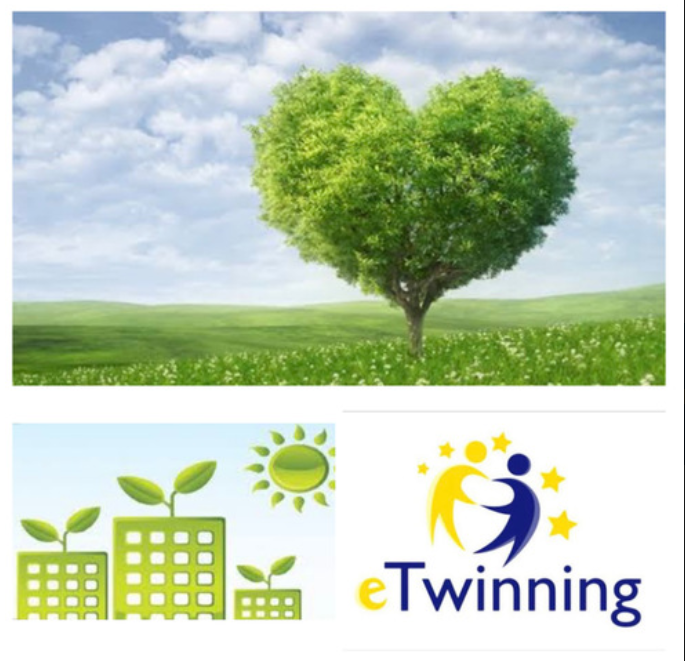 Proje hakkındaGünümüzde daha çok üretiyoruz, daha çok satın alıyoruz ve daha çok tüketiyoruz. Farkında olmadan yaşam kaynağımız doğaya zarar veriyoruz. Projemiz doğal varlıklarımızın korunmasının, doğa dostu tüketim alışkanlıklarının ve israfın önlenmesinin mümkün olmasına dayanmaktadır. Projemizle öğrencilerimiz doğal varlıkları ve sıfır atık yaklaşımını tanıyacak ve toplumsal bir farkındalık oluşturacaklardır. Proje ile öğrencilerin öğrenme, yenilenme, bilgi-teknoloji gibi beceri ve öğrenme eğilimlerini içine alan 21.yüzyıl becerilerini erken yaşta kazanmaları amaçlanacaktır. “Doğa Varsa Varız.” diyoruz ve yarının dostu nesiller yetiştirmek için doğanın sürdürülebilirliğini anlatmak istiyoruz.Kuruculuğunu Duygu KOÇAN ve Özlem ULU’nun yaptığını e twinning projesini okulumuzdan Görsel Sanatlar Öğretmeni Selvi MARANCI ve Türkçe Öğretmeni Zühre FİLİZ TARIK yürütmektedir.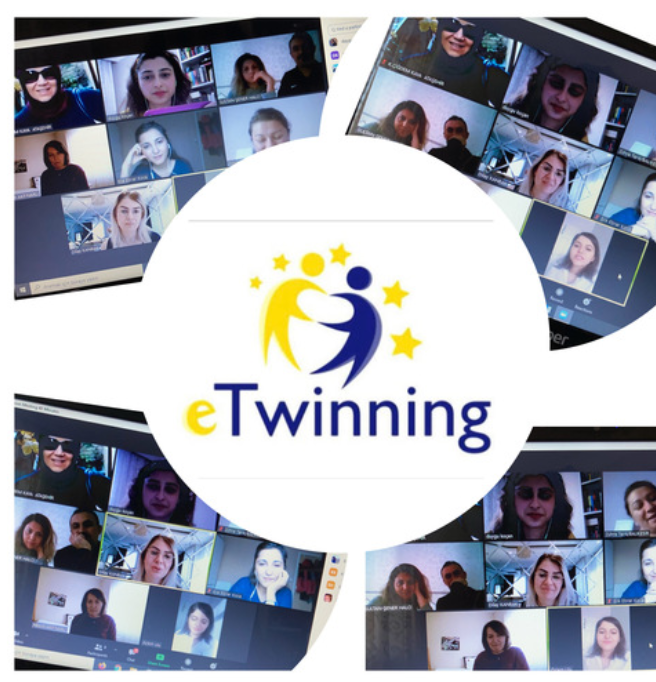 